Цель деятельности МБДОУ «Детский сад комбинированного вида №2 «Улыбка» – осуществление образовательной деятельности по реализации образовательных программ дошкольного образования. Предметом деятельности Детского сада является формирование общей культуры, развитие физических, интеллектуальных, нравственных, эстетических и личностных качеств, формирование предпосылок учебной деятельности, сохранение и укрепление здоровья воспитанников. Режим работы:Рабочая неделя – пятидневная, с понедельника по пятницу. Длительность пребывания детей в группах – 10,5 часов. Режим работы групп – с 7:00 до 17:30.Аналитическая частьI. Оценка образовательной деятельностиСодержание образовательного процесса строится на основе  образовательной программы МБДОУ «Детский сад комбинированного вида №2 «Улыбка»,  по примерной основной общеобразовательной программе Н.Е.Вераксы, Т.С. Комаровой "От рождения до школы". Образовательный процесс в детском саду осуществляется в соответствии с расписанием занятий, которая составлена согласно требованиям нормативных документов министерства образования и науки к организации дошкольного образования и воспитания, санитарно- эпидемиологических правил и нормативов, с учетом недельной нагрузки. При построении образовательного процесса и составлении учебного плана, расписании непосредственно образовательной деятельности учитывались следующие моменты:В расписании соблюдается чередование непосредственно образовательной деятельности, требующей усиленного внимания и большой умственной нагрузки, с непосредственно образовательной деятельностью, которая способствовала снижению напряжения у детей.Максимально допустимое количество занятий в первой половине дня в младшей и средней группах не превышало двух, а в старшей и подготовительной группах – трех.Дополнительное образованиеВ текущем учебном году в ДОУ оказываются дополнительные образовательные услуги с целью расширения объема содержания образовательной работы по запросам родителей: II. Оценка системы управления организацииФормами самоуправления детским садом являются: Педагогический совет МБДОУ; Родительский комитет; Общее собрание трудового коллектива.Конструктивное сотрудничество руководителя ОУ и коллегиальных органов обеспечило открытость деятельности ДОУ, эффективность в работе по реализации поставленных задач. Коллегиальные органы сегодня – это необходимость, и вместе с тем возможность работать по новому на принципах единоначалия и коллегиальности, достижение поставленных целей – современного качества образования дошкольного образования.III. Оценка содержания и качества подготовки обучающихсяОсновная общеобразовательная программа дошкольного образования определяет содержание и организацию образовательной деятельности в дошкольном учреждении. В процессе реализации ООП ДО обеспечивает личностное развитие детей дошкольного возраста в различных видах общения и деятельности с учётом их возрастных, индивидуальных психологических и физиологических особенностей и направлена на решение задач, указанных в пункте 1.6 ФГОС ДО. В сентябре 2022 года было проведено наблюдение за уровнем развития у дошкольников личностных качеств, наличие у них определенных достижений, исходя из установленных ОП целевых ориентиров. Результатынаблюдения легли в основу ведения образовательной деятельности педагогическими работниками в 2022-2023 учебном году по всем образовательным областям, заявленными в ФГОС ДО. У воспитанников знания об окружающем мире соответствуют возрасту, дети достаточно хорошо владеют устной речью. В целом, уровень речевого развития детей стабилен. Достаточно высокие показатели отмечаются  в познавательном развитии, а именно – высокий уровень самостоятельной активности детей при выполнении заданий, сформированность творческого мышления, умения и навыки самостоятельно, разными способами находить информацию об интересующих предметах и явлениях. Использование в дошкольном учреждении инновационных технологий и развивающих игр, направленных на развитие элементов логического мышления, способствуют качественному освоению раздела программы по формированию элементарных математических представлений. У детей сформированы двигательные умения и основные физические качества, потребность в двигательной активности; дети соблюдают элементарные правила здорового образа жизни. IV. Оценка организации учебного процесса (воспитательно-образовательного процесса)В основе образовательного процесса в детском саду лежит взаимодействие педагогических работников, администрации и родителей. Основными участниками образовательного процесса являются дети, родители, педагоги.Занятия в рамках образовательной деятельности ведутся по подгруппам. Продолжительность занятий соответствует СанПиН 1.2.3685-21 и составляет:в группах с детьми от 1,5 до 3 лет – до 10 мин;в группах с детьми от 3 до 4 лет – до 15 мин;в группах с детьми от 4 до 5 лет – до 20 мин;в группах с детьми от 5 до 6 лет – до 25 мин;в группах с детьми от 6 до 7 лет – до 30 мин.Между занятиями в рамках образовательной деятельности предусмотрены перерывы продолжительностью не менее 10 минут.Чтобы не допустить распространения коронавирусной инфекции, администрация Детского сада ввела в 2022 году дополнительные ограничительные и профилактические меры в соответствии с СП 3.1/2.4.3598-20:ежедневный усиленный фильтр воспитанников и работников – термометрию с помощью бесконтактных термометров и опрос на наличие признаков инфекционных заболеваний. Лица с признаками инфекционных заболеваний изолируются, а детский сад уведомляет территориальный орган Роспотребнадзора;еженедельную генеральную уборку с применением дезинфицирующих средств, разведенных в концентрациях по вирусному режиму;ежедневную влажную уборку с обработкой всех контактных поверхностей, игрушек и оборудования дезинфицирующими средствами;дезинфекцию посуды, столовых приборов после каждого использования;бактерицидные установки в групповых комнатах;частое проветривание групповых комнат в отсутствие воспитанников;проведение всех занятий в помещениях групповой ячейки или на открытом воздухе отдельно от других групп;требование о заключении врача об отсутствии медицинских противопоказаний для пребывания в детском саду ребенка, который переболел или контактировал с больным COVID-19.V. Оценка качества кадрового обеспеченияРезультативность работы с дошкольниками зависит от общей культуры, образовательного уровня, профессиональной квалификации педагогических кадров, качество научно-методического обеспечения воспитательно-образовательного процесса.Общее количество педагогов: 20 чел.Доля педагогов с соответствующим образованием - 100%  (высшее)Доля аттестованных педагогов – 95%Высшая квалификационная категория: 10%Первая квалификационная категория: 70%Соответствие занимаемой должности: 15%Доля педагогов, прошедших своевременную курсовую подготовку - 100%Характеристика педагогического состава по возрасту:Все педагоги периодически повышают свой педагогический уровень на курсах повышения квалификации. Кроме этого педагоги повышали свою квалификацию на проводимых ГПО города и в детском саду методических мероприятиях: семинарах, практикумах, педагогических советах, консультациях, открытых занятиях и т.д. Успешной реализации намеченных планов работы способствуют разнообразные методические формы работы с кадрами: • педагогические советы, • теоретические и практические семинары, • выставки, • круглые столы, • смотры-конкурсы.	Все педагогические работники дошкольного учреждения соответствуют квалификационным требованиям ЕКС, требованиям профессионального стандарта «Педагог (педагогическая деятельность в сфере дошкольного, начального общего, основного общего, среднего общего образования) (воспитатель, учитель)», обладают достаточным уровнем профессиональных компетентностей в соответствии с требованиями ФГОС ДО, необходимых и достаточных для достижения современного качества образовательного результата с дошкольниками.VI. Оценка учебно-методического и библиотечно-информационного обеспеченияДошкольное учреждение полностью обеспечено необходимыми современными средствами обучения и воспитания в соответствии с требованиями ФГОС ДО. В дошкольном учреждении образовательная деятельность осуществляется в групповых помещениях, оборудованных в соответствии с требованиями СанПиН и ФГОС ДО. Все группы оснащены необходимым материально-техническим оборудованием, разнообразным игровым материалом с учётом закономерности развития ребенка на каждом возрастном этапе. В качестве ориентиров для подбора игр, игрушек, дидактического материала, издательской продукции выступают общие закономерности развития ребенка на каждом возрастном этапе. Оборудование имеет сертификаты качества и отвечает педагогическим, гигиеническим и эстетическим требованиям. В дошкольном учреждении в методическом кабинете оборудовано рабочее место для педагогов с обеспечением доступа к информационным системам. В музыкальном зале дошкольного учреждения установлен проектор с экраном для проведения воспитателями интерактивных занятий с детьми. Администрация дошкольного учреждения в управленческой деятельности использует в работе материалы интернет – ресурса «Система образования». Педагогическими работниками в дошкольном учреждении при проведении занятий активно используются электронные образовательные ресурсы. В работе педработников наиболее востребованы и используются на практике материалы методического сопровождения, размещенные на: - портале для воспитателей «MAAM.RU» - сайтах «Воспитателям. ru», «Инфоурок», «Дошколенок.ru», «1 сентября» - сайте «Педсовет. Персональный помощник педагога» - Раздел дошкольное образование» - интернет каналеVouTube.Организация образовательной деятельности не предполагает организацию доступа воспитанников к электронным образовательным ресурсам и персональным компьютерам. Библиотека, как структурная единица - отсутствует, в кабинете заместителя заведующего по воспитательной работе и безопасности создан специальный библиотечный фонд методической литературы и детской художественной литературы, необходимый для реализации ООП ДО в соответствии с требованиями ФГОС ДО.Учебно-методическая база учреждения позволяет в полной мере обеспечивать качественную организацию образовательной деятельности и реализацию образовательной программы дошкольного образования.VII. Оценка материально-технической базыМатериально-техническая база ДОУ соответствует современным требованиям: методический кабинет, музыкальный/физкультурный зал с необходимым количеством наглядного, дидактического, демонстрационного, спортивного и музыкального оборудования, которое обеспечивает всестороннее развитие воспитанников по приоритетным областям дошкольного образования; для детей-инвалидов и детей с ОВЗ  – кабинеты учителя-логопеда, психолога.Администрацией учреждения была продолжена работа по совершенствованию материально-технической базы групп современным оборудованием соответствующим требованиям ФГОС ДО. Групповые помещения оснащены необходимым материально-техническим оборудованием, разнообразным игровым материалом с учётом закономерности развития ребенка на каждом возрастном этапе.VIII. Оценка функционирования внутренней системы оценки качества образованияВ ДОУ функционирует внутренняя система оценки качества образования, которая определяется по трем показателям соответствия требованиям федерального государственного образовательного стандарта дошкольного образования: - реализация требований, действующих нормативных правовых документов; - результаты освоения образовательных программ дошкольного образования; - соответствие условий реализации образовательных программ дошкольного образования. Внутренний контроль осуществляется в виде плановых или оперативных проверок. Контроль в виде плановых проверок осуществляется в соответствии с утверждённым годовым планом, графиком контроля на месяц, который доводится до членов педагогического коллектива. Результаты внутреннего контроля оформляются в виде справок, отчётов, карт наблюдений. Итоговый материал содержит констатацию фактов, выводы и, при необходимости, предложения. По итогам контроля в зависимости от его формы, целей и задач, а также с учётом реального положения дел проводятся заседания педагогического совета. Мониторинг предусматривает сбор, системный учёт обработку и анализ информации об организации и результатах образовательной деятельности для эффективного решения задач управления качеством. На основании приказа заведующей ДОУ по результатам мониторинга устанавливаются сроки устранения недостатков, поощрения педагогов. В конце учебного года было проведено анкетирование о степени удовлетворенности родителей качеством деятельности ДОУ. Результаты анкетирования показали, что 96 % родителей удовлетворены качеством образовательных услуг. Родители отметили: - высокую компетентность педагогов и специалистов ДОУ; - создание комфортных, оптимальных и безопасных условий для каждого ребенка; - наличие у детей необходимых знаний и умений, соответствующих возрасту; - создание условий для раскрытия способностей каждого ребенка, удовлетворения его познавательных интересов и разумных потребностей. Система внутренней оценки качества образования функционирует в соответствии с требованиями действующего законодательства, созданная система работы ДОУ позволяет максимально удовлетворять потребность и запросы родителей.Таким образом, на основе самообследования деятельности ДОУ, представленной в аналитической части отчёта, можно сделать вывод, что в ДОУ создана развивающая образовательная среда, представляющая собой систему условий социализации и индивидуализации воспитанников.Результаты анализа показателей деятельности организации№п/пНаправленностьСодержание работы1.ХудожественнаяНетрадиционные техники рисования Театрализованная деятельностьХореография2.Социально-гуманитарнаяРазвитие интеллектуальных способностейПодготовка к школе3.Оздоровительная Йога для детей4.ЕстественнонаучнаяРазвитие познавательных способностейНаименованиеорганаФункцииПедагогический советОпределяет направления воспитательно-образовательной деятельности МБДОУ, обсуждает вопросы содержания, форм и методов воспитательно-образовательного процесса, повышения квалификации, рассматривает и принимает образовательную программу, план работы ДОУ на год. Родительский комитетСоздан с целью реализации  права родителей (законных представителей) несовершеннолетних воспитанников, педагогических работников на участие  в управлении ДОУ, развитие социального партнёрства между всеми заинтересованными сторонами образовательных отношений.Общее собрание трудового коллективаЗаключает с администрацией и утверждает Коллективный договор, обсуждает вопросы трудовой дисциплины, рассматривает вопросы охраны и безопасности условий труда работников, охраны здоровья воспитанников, рассматривает и принимает Устав МБДОУ, обсуждает дополнения, изменения, вносимые в Устав МБДОУ.до 25 лет--25 – 29 лет15%30 – 49 лет1470%50 – 54 лет210%55 – 59 лет315%более 60 лет--Вид помещения. Функциональное использованиеОснащениеГрупповые комнаты Сюжетно-ролевые игры Самообслуживание Трудовая деятельность Ознакомление с природой Проведение занятий Дневной сон Организация питанияДетская мебель для практической деятельности • Книжный уголок • Уголок для изобразительной деятельности • Игровая мебель. Атрибуты для сюжетно-ролевых игр • Уголок для театрализованной деятельности • Природный уголок • Физкультурный уголок • Конструкторы различных видов • Головоломки, мозаики, настольно-печатные игры • Развивающие игры по логике • Различные виды театровРаздевальная комната • Информационно-просветительская работа с родителями• Наглядно-информационный уголок для родителей • Уголок здоровья • Выставки детского творчестваМузыкальный зал • Занятия по музыкальному воспитанию • Физкультурные занятия • Индивидуальные занятия • Театральные представления • Спортивные и музыкальные досуги, развлечения. Праздники • Мероприятия для родителей• Пособия, игрушки, атрибуты для музыкальных и физкультурных занятий • Различные виды театров пианино, аккордеон • Телевизор • Музыкальный центр • Подборка аудиокассет, дисков с музыкальными произведениями • Детские и взрослые костюмы • Ширма для кукольного театра • Занавесы • Проектор • Интерактивная доскаМедицинский кабинет • Оказание медицинской помощи детям • Оказание профилактической помощи детям • Проведение профилактической работы с детьми, родителями, сотрудникамиМедицинские карточки детей Медицинская литератураТехнологические карты приготовления различных блюд Холодильник для хранения проф. вакцин Медицинские весы Ростомер Кушетка Медицинский аптечный шкаф Медицинский стол со стеклянной крышкой Набор медикаментов для оказания неотложной помощи Фонендоскоп Плантограф деревянный Тонометр Динамометр Лампа кварцевая настольная • Таблица для определения остроты зренияФизкультурная площадка • Проведение физкультурных занятий • Проведение развлечений, досугов, праздников• Стенка гимнастическая • Рукоход• Мини-участок с песком для прыжка в длину • Спортивно-игровое оборудование • Специально-оборудованный участок «Тропа здоровье» для проведения летних оздоровительных работПоказателиЕдиница
измеренияКоличествоОбразовательная деятельностьОбразовательная деятельностьОбразовательная деятельностьОбщее количество воспитанников, которые обучаются по
программе дошкольного образованияв томчислеобучающиеся:человек170в режиме полного дня (8–12 часов)человек155в режиме кратковременного пребывания (3–5 часов)человек14в семейной дошкольной группечеловек1по форме семейного образования с психолого-педагогическим
сопровождением, которое организует детский садчеловек0Общее количество воспитанников в возрасте до трех летчеловек30Общее количество воспитанников в возрасте от трех до восьми летчеловек125Количество (удельный вес) детей от общей численности
воспитанников, которые получают услуги присмотра и ухода, в том числе в группах: человек
(процент)8–12-часового пребываниячеловек
(процент)91,2%12–14-часового пребываниячеловек
(процент)0круглосуточного пребываниячеловек
(процент)0Численность (удельный вес) воспитанников с ОВЗ от общей
численности воспитанников, которые получают услуги:человек
(процент)по коррекции недостатков физического, психического развитиячеловек
(процент)0/0%обучению по образовательной программе дошкольного
образованиячеловек
(процент)10/6,4%присмотру и уходучеловек
(процент)10/6,4%Средний показатель пропущенных по болезни дней на одного
воспитанникадень9,7Общая численность педработников, в том числе количество
педработников:человек20с высшим образованиемчеловек20высшим образованием педагогической направленности (профиля)человек20средним профессиональным образованиемчеловек0средним профессиональным образованием педагогической
направленности (профиля)человек0Количество (удельный вес численности) педагогических работников, которым по результатам аттестации присвоена квалификационная категория, в общей численности педагогических работников, в том числе:человек
(процент)16/80%с высшейчеловек
(процент)2/10%первойчеловек
(процент)14/70%Количество (удельный вес численности) педагогических работников в общей численности педагогических работников, педагогический стаж работы которых составляет:человек
(процент)до 5 летчеловек
(процент)1/ 5%больше 30 летчеловек
(процент)4/ 20%Количество (удельный вес численности) педагогических работников в общей численности педагогических работников в возрасте:человек
(процент)до 30 летчеловек
(процент)17/ 85%от 55 летчеловек
(процент)3/ 15%Численность (удельный вес) педагогических и административно-хозяйственных работников, которые за последние 5 лет прошли повышение квалификации или профессиональную переподготовку, от общей численности таких работниковчеловек
(процент)20/ 100%Численность (удельный вес) педагогических и административно-хозяйственных работников, которые прошли повышение квалификации по применению в образовательном процессе ФГОС, от общей численности таких работниковчеловек
(процент)21/ 100%Соотношение «педагогический работник/воспитанник»человек/чело
век1/9Наличие в детском саду:да/нетмузыкального руководителяда/нетдаинструктора по физической культуреда/нетнетучителя-логопедада/нетдалогопедада/нетнетучителя-дефектологада/нетнетпедагога-психологада/нетдаИнфраструктураИнфраструктураИнфраструктураОбщая площадь помещений, в которых осуществляется
образовательная деятельность, в расчете на одного воспитанникакв. м5,7 кв.м.Площадь помещений для дополнительных видов деятельности воспитанниковкв. м0 кв.м.Наличие в детском саду:да/нетфизкультурного залада/нетдамузыкального залада/нетдапрогулочных площадок, которые оснащены так, чтобы обеспечить потребность воспитанников в физической активности и игровой деятельности на улицеда/нетда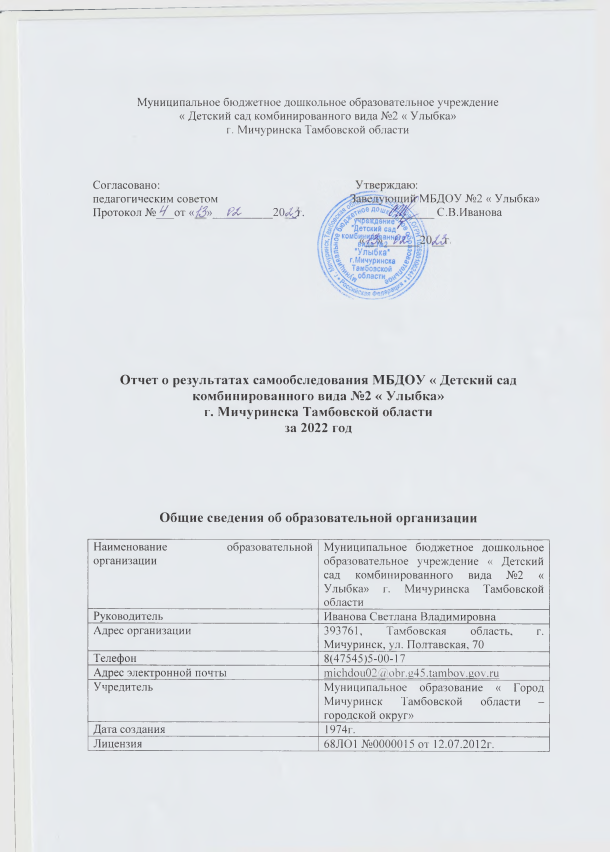 